прогностичность  полученных данных, позволяющих прогнозировать ожидаемые результаты;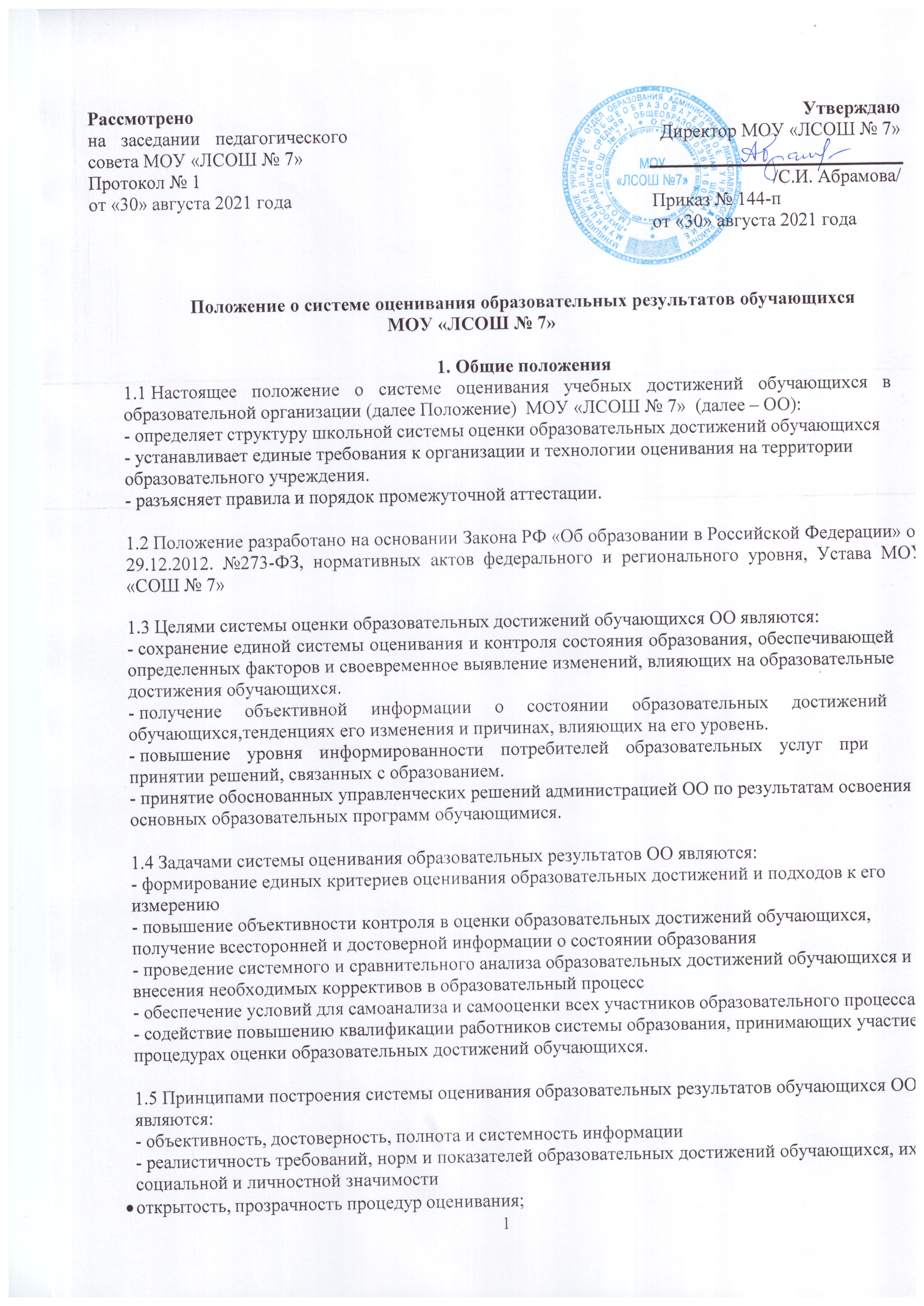  доступность информации о состоянии образовательных достижений обучающихся для различных групп потребителей;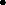 соблюдение морально-этических норм при проведении процедур оценивания.1.6. Система оценивания в ОО включает аттестацию учащихся, технологию оценивания, виды и формы контроля результатов освоения образовательной программы начального, основного общего образования, призвана обеспечить комплексный подход к оценке предметных, метапредметных и личностных результатов обучающихся.Система отслеживания личностных результатовВ соответствии с требованиями ФГОС достижение личностных результатов невыносится на итоговую оценку обучающихся, а является предметом оценки эффективности воспитательно-образовательной деятельности образовательного учреждения и образовательных систем разного уровня.Оценка этих результатов образовательной деятельности осуществляется в ходе внешнихне персонифицированных мониторинговых исследований на основе централизованно разработанного инструментария службой сопровождения ОО.Оценка этих достижений проводится в форме, не представляющей угрозы личности,психологической безопасности и эмоциональному статусу учащегося, и может использоваться исключительно в целях оптимизации личностного развития обучающихся.Системы отслеживания метапредметных результатов3.1. Для системы отслеживания метапредметных результатов предусмотрена следующая модель	3.2	Средствами фиксации результатов являются протоколы, хранящиеся в папке «Система отслеживания метапредметных результатов», портфолио3.3. Критерии оценивания исследовательской работыКритерии оценивания проектаКритерии оценивания публичной защиты исследовательской работыПеревод отметки в пятибалльную шкалу осуществляется по следующей схеме: 100 - 86% - «5» (отлично)85- 66% - «4» (хорошо)65 - 50% - «3» (удовлетворительно)Менее 50% - «2» (неудовлетворительно)Система оценивания предметных результатовУспешность	освоения	программы	первоклассниками характеризуется качественной оценкой в конце учебного года: освоено/не освоено.Успешность освоения учебных программ обучающихся со 2 по 9 класс определяется по пятибалльной шкале оценивания:«5» (отлично),«4» (хорошо),«3» (удовлетворительно),«2» (неудовлетворительно).Пятибалльная шкала соотносится с 3-мя уровнями успешности (необходимый/базовый, программный и максимальный). Перевод отметки в пятибалльную шкалу осуществляется по следующей схеме:За каждую задачу проверочной, контрольной работы по итогам темы отметка ставится всем ученикам. Ученик не может отказаться от выставления этой отметки, но имеет право выполнить работу еще раз с целью повышения отметки.В системе оценивания в	ОО   определена	следующая   модель	оценивания образовательных результатов (предметных)Для повышения ученической активности на уроке учитель может использовать накопительную систему оценивания, состоящую из серии бального оценивания. Учитель заранее продумывает количественное достоинство каждого задания. За каждый вид задания ученик получает баллы и фиксирует их в тетрадь. При подведении итогов урока баллы суммируются и переводятся в отметку.На административный контроль выносятся результатына уровне начального общего образования результаты стартового контроля, тематического по итогам четверти, года по русскому языку и математике + результаты тематических полугодовых работ по литературному чтению и окружающему миру,на уровне основного и среднего общего образования результаты стартового контроля, тематического по итогам четверти, года по русскому языку и математике + результаты тематических полугодовых и годовых работ по истории, литературе, иностранному языку, второму иностранному языку, биологии, географии, обществознанию, физики, химии, информатике.результаты по ИЗО, физической культуре, музыке, технологии отслеживаются по результатам годового контроля.Контентная составляющая контрольных работ должна основываться на контрольно- измерительных материалах к УМК, методических материалов ФИПИ и других общепризнанных в педагогической общественности информационных источниках. Критерии оценивания работ обучающихся по учебным предметамКритерии оценивания по естественно-математическому циклу.Все виды работ оцениваются в баллах, которые переводятся в систему оценивания по традиционной 5-ти балльной системе.Оценивание результатов выполнения письменных(контрольных, проверочных самостоятельных) работ обучающихся по математике, химии, физикеКритерии оценивания лабораторных и практических работ по химии биологии, географии,физикеКритерии оценивания навыка работы с текстомКритерии оценивания работ по русскому языку/родному языкуКритерии оценивания изложений:Критерии оценивания сочинения:Критерии оценивания диктанта:Критерии оценивания диктанта с грамматическим заданием:Критерии оценивания мини-сочиненияКритерии оценивания по информатикеДля устных ответов определяются следующие критерии оценок:- оценка «5» выставляется, если ученик:полно раскрыл содержание материала в объеме, предусмотренном программой и учебником;изложил материал грамотным языком в определенной логической последовательности, точно используя математическую и специализированную терминологию и символику;правильно выполнил графическое изображение алгоритма и иные чертежи и графики, сопутствующие ответу;показал	умение	иллюстрировать	теоретические	положения	конкретными	примерами, применять их в новой ситуации при выполнении практического задания;продемонстрировал усвоение ранее изученных сопутствующих вопросов, сформированность и устойчивость используемых при ответе умений и навыков;отвечал самостоятельно без наводящих вопросов учителя.- оценка «4» выставляется, если ответ имеет один из недостатков:в изложении допущены небольшие пробелы, не исказившие логического и информационного содержания ответа;нет определенной логической последовательности, неточно используется математическая и специализированная терминология и символика;допущены один-два недочета при освещении основного содержания ответа, исправленные по замечанию учителя;допущены ошибка или более двух недочетов при освещении второстепенных вопросов или в выкладках, легко исправленные по замечанию или вопросу учителя.- оценка «3» выставляется, если:неполно или непоследовательно раскрыто содержание материала, но показано общее понимание вопроса, имелись затруднения или допущены ошибки в определении понятий, использовании терминологии, чертежах, блок-схем и выкладках, исправленные после нескольких наводящих вопросов учителя;ученик не справился с применением теории в новой ситуации при выполнении практического задания, но выполнил задания обязательного уровня сложности по данной теме,при знании теоретического материала выявлена недостаточная сформированность основных умений и навыков.- оценка «2» выставляется, если:не раскрыто основное содержание учебного материала;обнаружено незнание или непонимание учеником большей или наиболее важной частиучебного материала,допущены ошибки в определении понятий, при использовании терминологии, в чертежах, блок-схем и иных выкладках, которые не исправлены после нескольких наводящих вопросов учителя.Оценка самостоятельных и проверочных работ по теоретическому курсу Оценка "5" ставится в следующем случае:работа выполнена полностью;при решении задач сделан перевод единиц всех физических величин в "СИ", все необходимые данные занесены в условие, правильно выполнены чертежи, схемы, графики, рисунки, сопутствующие решению задач, сделана проверка по наименованиям, правильно записаны исходные формулы, записана формула для конечного расчета, проведены математические расчеты и дан полный ответ;на качественные и теоретические вопросы дан полный, исчерпывающий ответ литературным языком с соблюдением технической терминологии в определенной логической последовательности, учащийся приводит новые примеры, устанавливает связь между изучаемым и ранее изученным материалом по курсу информатики, а также с материалом, усвоенным при изучении других предметов, умеет применить знания в новой ситуации;учащийся обнаруживает верное понимание физической сущности рассматриваемых явлений и закономерностей, законов и теорий, дает точное определение и истолкование основных понятий, законов, теорий, а также правильное определение физических величин, их единиц и способов измерения.Оценка "4" ставится в следующем случае:работа выполнена полностью или не менее чем на 80 % от объема задания, но в ней имеются недочеты и несущественные ошибки: правильно записаны исходные формулы, но не записана формула для конечного расчета; ответ приведен в других единицах измерения.ответ на качественные и теоретические вопросы удовлетворяет вышеперечисленным требованиям, но содержит неточности в изложении фактов, определений, понятий, объяснении взаимосвязей, выводах и решении задач;учащийся испытывает трудности в применении знаний в новой ситуации, не в достаточной мере использует связи с ранее изученным материалом и с материалом, усвоенным при изучении других предметов.Оценка "3" ставится в следующем случае:работа выполнена в основном верно (объем выполненной части составляет не менее 2/3 от общего объема), но допущены существенные неточности; пропущены промежуточные расчеты.учащийся обнаруживает понимание учебного материала при недостаточной полноте усвоения понятий и закономерностей;умеет применять полученные знания при решении простых задач с использованием готовых формул, но затрудняется при решении качественных задач и сложных количественных задач,требующих преобразования формул.Оценка "2" ставится в следующем случае:работа в основном не выполнена (объем выполненной части менее 2/3 от общего объема задания);учащийся показывает незнание основных понятий, непонимание изученных закономерностей и взаимосвязей, не умеет решать количественные и качественные задачи.Оценка "1" ставится в следующем случае: работа полностью не выполнена.Для письменных работ учащихся по алгоритмизации и программированию:- оценка «5» ставится, если:работа выполнена полностью;в графическом изображении алгоритма (блок-схеме), в теоретических выкладках решения нет пробелов и ошибок;в тексте программы нет синтаксических ошибок (возможны одна-две различные неточности, описки, не являющиеся следствием незнания или непонимания учебного материала).- оценка «4» ставится, если:работа выполнена полностью, но обоснования шагов решения недостаточны (если умение обосновывать рассуждения не являлось специальным объектом проверки);допущена одна ошибка или два-три недочета в чертежах, выкладках, чертежах блок-схем или тексте программы.- оценка «3» ставится, если:- допущены более одной ошибки или двух-трех недочетов в выкладках, чертежах блок-схем или программе, но учащийся владеет обязательными умениями по проверяемой теме.- оценка «2» ставится, если:- допущены существенные ошибки, показавшие, что учащийся не владеет обязательными знаниями по данной теме в полной мере.Критерии оценивания по предмету «Иностранный язык. Второй иностранный язык »Творческие письменные работы (письма, разные виды сочинений, эссе, проектные работы, вт.ч. в группах) оцениваются по пяти критериям:Содержание (соблюдение объема работы, соответствие теме, отражены ли все указанные в задании аспекты, стилевое оформление речи соответствует типу задания, аргументация на соответствующем уровне, соблюдение норм вежливости).Организация работы (логичность высказывания, использование средств логической связи на соответствующем уровне, соблюдение формата высказывания и деление текста на абзацы);Лексика (словарный запас соответствует поставленной задаче и требованиям данного года обучения языку);Грамматика(использование разнообразных грамматических конструкций в соответствии с поставленной задачей и требованиям данного года обучения языку);Орфография и пунктуация (отсутствие орфографических ошибок, соблюдение главных правил пунктуации: предложения начинаются с заглавной буквы, в конце предложения стоит точка, вопросительный или восклицательный знак, а также соблюдение основных правил расстановки запятых).Критерии оценки письменных работ (письма, сочинения, эссе)Критерии оценки устных развернутых ответов Устные ответы оцениваются по пяти критериям:Содержание(соблюдение объема высказывания, соответствие теме, отражение всех аспектов, указанных в задании, стилевое оформление речи, аргументация, соблюдение норм вежливости).Взаимодействие с собеседником(умение логично и связно вести беседу, соблюдать очередность при обмене репликами, давать аргументированные и развернутые ответы на вопросы собеседника, умение начать и поддерживать беседу, а также восстановить ее в случае сбоя: переспрос, уточнение);Лексика(словарный запас соответствует поставленной задаче и требованиям данного года обучения языку);Грамматика(использование разнообразных грамматических конструкций в соответствии с поставленной задачей и требованиям данного года обучения языку);Произношение(правильное произнесение звуков английского языка, правильная постановка ударения в словах, а также соблюдение правильной интонации в предложениях).Критерии оценки по историиУстный, письменный ответОтметка «5» выставляется в том случае, если учащийся в полном объеме выполняет предъявленные задания и может:осуществлять поиск информации, представленной в различных знаковых системах;логично, развернуто отвечать как на устный вопрос, так и на вопросы по историческому источнику;соотносить исторические события, процессы с определенным периодом истории России и всеобщей истории, определять их место в историческом развитии страны и мира;анализировать, сравнивать, обобщать факты прошлого и современности, руководствуясь принципом историзма;давать оценку исторических событий и явлений, деятельности исторических личностей (значение, уроки, вклад в мировую историю, соответствие критериям нравственности);сопоставлять различные точки зрения на исторические события, обосновывать свое мнение;применять исторические знания при анализе различных проблем современного общества;толковать содержание основных терминов исторической и общественно-политической лексики;демонстрировать знание основных дат отечественной истории;составлять краткий (тезисный) план предлагаемого к изучению материала;оформлять контурную карту в соответствии с полнотой требований заданий (легенды);читать карту, ориентируясь в историческом пространстве и времени;преобразовывать текстовую информацию в иную (график, диаграмма, таблица); Отметка «4» выставляется в том случае, если учащийсяпоказывает предъявляемые требования, как и к ответу на «отлично», но при ответе допускает неточности, не искажающие общего исторического смысла;демонстрирует знание причинно-следственных связей, основных дат;дает определения прозвучавшим при ответе понятиям;не достаточно полно и уверенно владеет хотя бы 1-2 требуемыми практическими умениями при работе с исторической картой и историческим источником.Отметка «3» выставляется в том случае, если учащийсядемонстрирует общие представления об историческом процессе;путается в датах, допускает неточности в определении понятий;показывает верное понимание отдельных элементов исторического содержания на основе частичного использования необходимых умений;отсутствует логически построенный и продуманный ответ;не умеет сопоставлять исторические события в России с событиями всеобщей истории;не показывает знание различных точек зрения, существующих по проблеме;Отметка «2» выставляется в том случае, если учащийся не продемонстрировал никаких знаний либо отказался отвечать.·	Нормы оценок работы с историческим источником Отметка «5» выставляется в том случае, если учащийсяустановил тип источника и время (дату) его появления;извлек из источника историческую информацию, на основе которой сформулировал и раскрыл поднятую в тексте проблему;сопоставил факты нескольких исторических источников;применил контекстные знания и базовые знания смежных предметных областей (география, искусство и т.д.)для объяснения содержания исторического источника;дал	теоретическое	обоснование	информации	источника	и	прокомментировал	ее	с использованием научной терминологии;привел собственную точку зрения на рассматриваемую проблему;аргументировал свою позицию с опорой на исторические факты и собственный жизненный опыт.Отметка «4» выставляется в том случае, если учащийся или экзаменующийсяопределил тип источника и историческую эпоху его появления;извлек из источника историческую информацию, на основе которой обозначил и пояснил поднятую в тексте проблему;сопоставил факты нескольких исторических источников;применил контекстные знания для объяснения содержания исторического источника;прокомментировал информацию источника с использованием научной терминологии;привел собственную точку зрения на рассматриваемую проблему, но затруднился с аргументацией свою позиции.Отметка «3» выставляется в том случае, если учащийсяне узнал тип источника, но указал примерное время его появления;на основе информации источника увидел проблему, но не смог ее сформулировать;попытался раскрыть проблему, пользуясь общими рассуждениями при слабой опоре на информацию источника;не сформулировал собственную точку зрения (позицию, отношение) при ответе на вопросы и задания к тексту источника.Отметка «2» выставляется в том случае, если учащийся или экзаменующийсяне указал тип источника, но сделал попытку ответить на поставленные вопросы;не увидел проблему и не смог ее сформулировать;пересказал текст источника без его комментирования;или дал ответ не в контексте задания.Нормы оценок работы с исторической картойОтметка «5» выставляется в том случае, если учащийсячитает легенду карты;правильно	описывает   расположение   стран	(государств), используя соответствующую терминологию;раскрывает сущность исторических процессов и явлений (войн, революций и пр.), пользуясь языком карты;правильно и в полном объеме выполняет задания по контурной карте.Отметка «4» выставляется в том случае, если учащийсядопускает неточности при чтении легенды карты;описывает расположение стран (государств), искажая или не в полном объеме используя картографические термины;затрудняется в применении карты при анализе сущности исторических процессов и явлений;не в полном объеме выполняет задания по контурной карте.Отметка «3» выставляется в том случае, если учащийся или экзаменующийсядопускает ошибки при чтении легенды карты, искажающие смысл исторической информации;не соотносит историческую информацию с картой;не может обозначить изучаемые исторические объекты (явления) на контурной карте.Отметка «2» выставляется в том случае, если учащийся или экзаменующийсяне умеет читать легенду карты;не распознает историческую информацию, представленную на карте;отказался работать с контурной картой.Критерии оценки знаний учащихся по обществознаниюУстный, письменный ответОтметка «5» выставляется в том случае, если учащийся в полном объеме выполняет предъявленные задания и может:логично, развернуто излагать содержание вопроса, в котором продемонстрировано умение описать то или иное общественное явление или процесс;сравнивать несколько социальных объектов, процессов (или несколько источников), выделяя их существенные признаки, закономерности развития;делать вывод по вопросу и аргументировать его с теоретических позиций социальных наук;сопоставлять различные точки зрения, выдвигать аргументы в обоснование собственной позиции и контраргументы по отношению к иным взглядам;применять полученные знания при анализе конкретных ситуаций и планировать практические действия;оценивать действия субъектов социальной жизни с точки зрения социальных норм, экономической рациональности;раскрывать содержание основных обществоведческих терминов в контексте вопроса;Отметка «4» выставляется в том случае, если учащийсяпродемонстрировал предъявляемые требования такие же, как и к ответу на «отлично», но при ответе допустил неточности, не искажающие общего правильного смысла;верно освятил тему вопроса, но не достаточно полно ее раскрыл;продемонстрировал знание причинно-следственных связей, основных теоретических положений, но отдельные положения ответа не подтвердил фактами, не обосновал аргументами;не смог самостоятельно дать необходимые поправки и дополнения;дал определения прозвучавшим при ответе понятиям;дал ответы на уточняющие вопросы.Отметка «3» выставляется в том случае, если учащийсядемонстрирует умение описывать то или иное общественное явление, объяснять его с помощью конкретных примеров;делает элементарные выводы;путается в терминах;не может сравнить несколько социальных объектов или точек зрения;не может аргументировать собственную позицию;затрудняется в применении знаний на практике при решении конкретных ситуаций;справляется с заданием лишь после наводящих вопросов.Отметка «2» выставляется в том случае, если учащийся или экзаменующийсяне увидел проблему, но не смог ее сформулировать;не раскрыл проблему;собственную точку зрения представил формально (высказал согласие или не согласие с автором);Или информацию представил не в контексте заданияИли отказался отвечать.Нормы оценки письменной работы по обществознаниюОтметка «5» выставляется в том случае, если учащийся в полном объеме выполнил предъявляемые задания:осуществил поиск социальной и иной информации и извлек знания из источника по заданной теме;сумел интерпретировать полученную информацию и представить ее в различных знаковых системах;увидел и сформулировал главную мысль, идею текста;сумел сравнить разные авторские позиции и назвать критерий сравнения;представил собственную точку зрения (позицию, отношение) при ответах на вопросы текста;аргументировал свою позицию с опорой на теоретический материал базового курса;продемонстрировал базовые знания смежных предметных областей при ответах на вопросы текста (естествознание, искусство и т.д.);предъявил письменную работу в соответствии с требованиями оформления (реферат, доклад, сообщение, конспект и т.д.)Отметка «4» выставляется в том случае, если учащийсяосуществил поиск социальной или иной информации и извлек знания из источника по заданной теме;увидел и сформулировал идею, главную мысль текста;при сравнении разных авторских позиций не назвал критерий сравнения;представил собственную точку зрения (позицию, отношение) при ответе на вопросы текста;аргументировал свою позицию с опорой на теоретические знания базового курса;обнаружил затруднения в применении базовых знаний смежных предметных областей (естествознание, искусство и т.д.);не сумел интерпретировать полученную информацию и представить ее в различных знаковых системах;в оформлении работы допустил неточности.Отметка «3» выставляется в том случае, если учащийсяне смог осуществил поиск социальной информации и извлечь необходимый объем знаний по заданной теме;почувствовал основную идею, тему текста, но не смог ее сформулировать;попытался сравнить источники информации, но не сумел их классифицировать;представил собственную точку зрения (позицию, отношение) при ответе на вопросы и задания текста;не выполнил более трети требований к оформлению работы в полном объеме.Отметка «2» выставляется в том случае, если учащийсявыполнил менее одной четвертой части предлагаемых заданий;не смог определить основную идею, мысль текста;не раскрыл проблему; собственную точку зрения представил формально (высказал согласие или не согласие с мнением автора)аргументация отсутствует;или информация дана не в контексте задания.Критерии оценки по обществознаниюЭссеОтметка «5» выставляется в том случае, если учащийся или экзаменующийся в полном объеме выполнил предъявляемые задания:увидел и сформулировал проблему, поднимаемую автором цитаты,раскрыл проблему на теоретическом уровне (в связях и с обоснованием) с использованием научной терминологии в контексте задания;представил собственную точку зрения (позицию, отношение) при раскрытии проблемы;аргументировал свою позицию с опорой на факты общественной жизни или на социальный личный опыт;продемонстрировал	базовые	знания	смежных	предметных	областей	(естествознание, искусство и т.д.);Отметка «4» и выставляется в том случае, если учащийсяосуществил поиск социальной информации и извлек знания по заданной теме;увидел и сформулировал идею, главную мысль текста;представил собственную точку зрения (позицию, отношение) при ответе на вопросы текста;аргументировал свою позицию с опорой на теоретические знания базового курса;обнаружил затруднения в применении базовых знаний смежных предметных областей (естествознание, искусство и т.д.);не сумел интерпретировать полученную информацию и представить ее в различных знаковых системах;Отметка «3» выставляется в том случае, если учащийсяне смог осуществил поиск социальной информации и извлечь необходимый объем знаний по заданной теме;увидел проблему, но не смог ее сформулировать;попытался раскрыть проблему при формальном использовании обществоведческих терминов на бытовом уровне;представил собственную точку зрения (позицию, отношение) при раскрытии проблемы;аргументация слабо связана с раскрытием проблемы, хотя приведены аргументы с опорой на факты личного социального опыта.Отметка «2» выставляется в том случае, если учащийсявыполнил менее одной третьей части предлагаемых заданий;не увидел проблему, не смог определить основную идею, мысль текста;не раскрыл проблему;собственную точку зрения представил формально (высказал согласие или не согласие с мнением автора);аргументация отсутствует;или информация дана не в контексте задания.Критерии оценивания по Изобразительному искусствуПрактические задания (индивидуальное задание):Отметка «5» — уровень выполнения требований высокий, отсутствуют ошибки в разработке композиции, работа отличается грамотно продуманной цветовой гаммой, все объекты связаны между собой, верно переданы пропорции и размеры, при этом использованы интегрированные знания из различных разделов для решения поставленной задачи; правильно применяются приемы и изученные техники рисования. Работа выполнена в заданное время, самостоятельно, с соблюдением технологической последовательности, качественно и творчески.Отметка «4» — уровень выполнения требований хороший, но допущены незначительные ошибки в разработке композиции, есть нарушения в передаче пропорций и размеров;обучающийся допустил малозначительные ошибки, но может самостоятельно исправить ошибки с небольшой подсказкой учителя. Работа выполнена в заданное время, самостоятельно.Отметка «3» — уровень выполнения требований достаточный, минимальный; допущены ошибки в разработке композиции, в передаче пропорции и размеров; владеет знаниями из различных разделов, но испытывает затруднения в их практическом применении при выполнении рисунка; понимает последовательность создания рисунка, но допускает отдельные ошибки; работа не выполнена в заданное время, с нарушением технологической последовательности;Отметка «2» — ученик не знает основных элементов процесса рисования, не умеет пользоваться дополнительным материалом, не владеет даже минимальными фактическими знаниями, умениями и навыками, определенными в образовательном стандарте.Устный ответ:Отметка «5» — учащийся полностью усвоил учебный материал, может изложить его своими словами, самостоятельно подтверждает ответ конкретными примерами, правильно и обстоятельно отвечает на дополнительные вопросы учителя.Отметка «4» — учащийся в основном усвоил учебный материал, допускает незначительные ошибки в его изложении, подтверждает ответ конкретными примерами, правильно отвечает на дополнительные вопросы.Отметка «3» — учащийся не усвоил существенную часть учебного материала, допускает значительные ошибки в его изложении своими словами, затрудняется подтвердить ответ конкретными примерами, слабо отвечает на дополнительные вопросы учителя.Отметка «2» — учащийся полностью не усвоил учебный материал, не может изложить его своими словами, не может привести конкретные примеры, не может ответить на дополнительные вопросы учителя.Общие нормы оценки творческого проекта:Оценка «5» -выставляется, если требования к пояснительной записке полностью соблюдены. Она составлена в полном объеме, четко, аккуратно. Изделие выполнено технически грамотно с соблюдением стандартов, соответствует предъявляемым к нему эстетическим требованиям. Если это изделие декоративно-прикладного творчества, то тема работы должна быть интересна, в нее необходимо внести свою индивидуальность, свое творческое начало. Работа планировалась учащимися самостоятельно, решались задачи творческого характера с элементами новизны. Работа имеет высокую экономическую оценку, возможность широкого применения. Работу или полученные результаты исследования можно использовать как пособие на уроках технологии или на других уроках.Оценка «4» -выставляется, если пояснительная записка имеет небольшие отклонения от рекомендаций. Изделие выполнено технически грамотно с соблюдением стандартов, соответствует предъявляемым к нему эстетическим требованиям. Если это изделие декоративно-прикладного творчества, то оно выполнено аккуратно, добротно, но не содержит в себе исключительной новизны. Работа планировалась с несущественной помощью учителя, у учащегося наблюдается неустойчивое стремление решать задачи творческого характера. Проект имеет хорошую экономическую оценку, возможность индивидуального применения.Оценка «3» выставляется, если пояснительная записка выполнена с отклонениями от требований, не очень аккуратно. Есть замечания по выполнению изделия в плане его эстетического содержания, несоблюдения технологии изготовления, материала, формы. Планирование работы с помощью учителя, ситуационный (неустойчивый) интерес ученика к технике.Оценка «2» выставляется, если пояснительная записка выполнена с отклонениями от требований, не очень аккуратно. Есть замечания по выполнению изделия в плане его эстетического содержания, несоблюдения технологии изготовления, материала, формы. Планирование работы с помощью учителя, ситуационный (неустойчивый) интерес ученика к технике. Выполненное изделие не соответствует и не может использоваться по назначению. Обработка изделий (детали) выполнена с грубыми отклонениями от технологии, применялись не предусмотренные операции, изделие бракуется. Дополнительная доработка не может привести к возможности использования изделияКритерии оценивания проектно-исследовательских обучающихся по ИЗОРанжирование проектно-исследовательских работ школьников по количеству набранных баллов.Критерии оценивания по музыкеСлушание музыкиНа уроках проверяется и оценивается умение учащихся слушать музыкальные произведения, давать словесную характеристику их содержанию и средствам музыкальной выразительности, умение сравнивать, обобщать; знание музыкальной литературы.Учитывается:степень раскрытия эмоционального содержания музыкального произведения через средства музыкальной выразительности;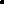 самостоятельность в разборе музыкального произведения;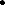 умение учащегося сравнивать произведения и делать самостоятельные обобщения на основе полученных знаний.Критерии оценки:Отметка «5»Дан правильный и полный ответ, включающий характеристику содержания музыкального произведения, средств музыкальной выразительности, ответ самостоятельный;Отметка «4»Ответ правильный, но неполный: дана характеристика содержания музыкального произведения, средств музыкальной выразительности с наводящими (1-2) вопросами учителя;Отметка «3»Ответ	правильный,	но	неполный,	средства	музыкальной	выразительности	раскрыты недостаточно, допустимы несколько наводящих вопросов учителя;Отметка «2»Ответ обнаруживает незнание и непонимание учебного материала.Хоровое пениеДля оценивания качества выполнения учениками певческих заданий необходимо предварительно провести индивидуальное прослушивание каждого ребёнка, чтобы иметь данные о диапазоне его певческого голоса.Учёт полученных данных, с одной стороны, позволит дать более объективную оценку качества выполнения учеником певческого задания, с другой стороны - учесть при выборе задания индивидуальные особенности его музыкального развития и, таким образом, создать наиболее благоприятные условия опроса. Так, например, предлагая ученику исполнить песню, нужно знать рабочий диапазон его голоса и, если он не соответствует диапазону песни, предложить ученику исполнить его в другой, более удобной для него тональности или исполнить только фрагмент песни: куплет, припев, фразу.Критерии оценки:Отметка «5»Знание мелодической линии и текста песни, чистое интонирование и ритмически точное исполнение, выразительное исполнение;Отметка «4»Знание мелодической линии и текста песни, в основном чистое интонирование, ритмически правильное, пение недостаточно выразительное;Отметка «3»Допускаются отдельные неточности в исполнении мелодии и текста песни, неуверенное и не вполне точное, иногда фальшивое исполнение, есть ритмические неточности, пение невыразительное;Отметка «2»Исполнение неуверенное, фальшивое.Музыкальная терминологияКритерии оценки:Отметка «5»Твердое знание терминов и понятий, умение применять это значение на практике.Отметка «4»Неточность в формулировках терминов и понятий, умение частично применять их на практике.Отметка «3»Слабое (фрагментарное) знание терминов и понятий, неумение использовать их на практике.Отметка «2»Незнание терминов и понятий, отсутствие навыков использования их на практике.Критерии оценивания устного ответа:Отметка «5»Учащиеся правильно излагают изученный материал;Анализирует	произведения	музыки,	живописи,	графики,	архитектуры,	дизайна, скульптуры;Выделяет особенности образного языка конструктивных видов искусства, единства функционального художественно-образных начал и их социальную роль;Знает основные этапы развития и истории музыки, архитектуры, дизайна, живописи и т.д., тенденции современного конструктивного искусства.Отметка «4»1. Учащиеся полностью овладел программным материалом, но при изложении его допускает неточности второстепенного характера.Отметка «3»Учащийся слабо справляется с поставленным вопросом;Допускает неточности в изложении изученного материала.Отметка «2»Учащийся допускает грубые ошибки в ответеНе справляется с поставленной целью урока.Оценка реферата.Отметка «5»Работа содержательна, логична, изложение материала аргументировано, сделаны общие выводы по теме.Показано умение анализировать различные источники, извлекать из них информацию.Показано умение систематизировать и обобщать информацию, давать ей критическуюоценку.Работа демонстрирует индивидуальность стиля автора.Работа оформлена в соответствии с планом, требованиями к реферату, грамотно.Отметка «4»Работа содержательна, изложение материала аргументировано, сделаны общие выводы по выбранной теме, но изложение недостаточно систематизировано и последовательно.Показано умение анализировать различные источники информации, но работа содержит отдельные неточности.Показано     умение      систематизировать      и      обобщать       информацию,      давать ей критическую оценку.Работа   оформлена   в   соответствии   с    планом,    но    не    соблюдены    все требования по оформлению реферата (неправильно сделаны ссылки, ошибки в списке библиографии).Отметка «3»Тема реферата раскрыта поверхностно.Изложение материала непоследовательно.Слабая аргументация выдвинутых тезисов.Не соблюдены требования к оформлению реферата (отсутствуют сноски, допущены ошибки, библиография представлена слабо).Отметка «2»Тема реферата не раскрыта.Работа оформлена с грубыми нарушениями требований к реферату.Оценка проектной работы.Отметка «5»Правильно поняты цель, задачи выполнения проекта.Соблюдена технология исполнения проекта.Проявлены творчество, инициатива.Предъявленный продукт деятельности отличается высоким качеством исполнения, соответствует заявленной теме.Отметка «4»Правильно поняты цель, задачи выполнения проекта.Соблюдена технология исполнения проекта, но допущены незначительные ошибки, неточности в оформлении.Проявлено творчество. Предъявленный   продукт	деятельности отличается	высоким качеством	исполнения, соответствует заявленной теме.Отметка «3»Правильно поняты цель, задачи выполнения проекта.Допущены нарушения в технологии исполнения проекта, его оформлении.Не проявлена самостоятельность в исполнении проекта.Отметка «2»Проект не выполнен или не завершен.Критерии оценивания по технологииУстный опросОценка «5» ставится, если учащийся:полностью освоил учебный материал; умеет изложить его своими словами;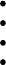 самостоятельно подтверждает ответ конкретными примерами;правильно и обстоятельно отвечает на дополнительные вопросы учителя.Оценка «4» ставится, если учащийся:в основном усвоил учебный материал,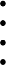 допускает незначительные ошибки при его	изложении своими словами; подтверждает ответ конкретными примерами;правильно отвечает на дополнительные вопросы учителя.Оценка «3» ставится, если учащийся:не усвоил существенную часть учебного материала;допускает значительные ошибки при его изложении своими словами; затрудняется подтвердить ответ конкретными примерами;слабо отвечает на дополнительные вопросы.Оценка «2» ставится, если учащийся: почти не усвоил учебный материал;не может изложить его своими словами;не может подтвердить ответ конкретными примерами;не отвечает на большую часть дополнительных вопросов учителя.графические задания и лабораторно-практические работыОтметка «5» ставится, если учащийся: творчески планирует выполнение работы;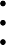 самостоятельно и полностью использует знания программного материала;правильно и аккуратно выполняет задание;умеет пользоваться справочной литературой, наглядными пособиями, приборами и другими средствами.Отметка «4» ставится, если учащийся:правильно планирует выполнение работы;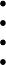 самостоятельно использует знания программного материала; в основном правильно и аккуратно выполняет задание;умеет пользоваться справочной литературой, наглядными пособиями, приборами и другими средствами.Отметка «3» ставится, если учащийся:допускает ошибки при планировании выполнения работы;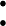 не может самостоятельно использовать значительную часть знаний программного материала;допускает ошибки и неаккуратно выполняет задание;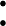 затрудняется самостоятельно использовать справочную литературу, наглядные пособия, приборы и другие средства.Отметка «2» ставится, если учащийся:не может правильно спланировать выполнение работы; не может использовать знания программного материала;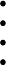 допускает грубые ошибки и неаккуратно выполняет задание;не может самостоятельно использовать справочную литературу, наглядные пособия, приборы и другие средства.Практическая работа«5» - работа выполнена в заданное время, самостоятельно, с соблюдением технологической последовательности, качественно и творчески;«4» - работа выполнена в заданное время, самостоятельно, с соблюдением технологической последовательности, при выполнении отдельных операций допущены небольшие отклонения; общий вид изделия аккуратный;«3» - работа выполнена в заданное время, самостоятельно, с нарушением технологической последовательности, отдельные операции выполнены с отклонением от образца (если не было на то установки); изделие оформлено небрежно или не закончено в срок;«2» – ученик самостоятельно не справился с работой, технологическая последовательность нарушена, при выполнении операций допущены большие отклонения, изделие оформлено небрежно и имеет незавершенный вид.Критерии оценки проекта:Оригинальность темы и идеи проекта. (15 баллов)Конструктивные параметры (соответствие конструкции изделия; прочность, надежность; удобство использования). (15 баллов)Технологические критерии (соответствие документации; оригинальность применения и сочетание материалов; соблюдение правил техники безопасности)(15 баллов) Эстетические критерии (композиционная завершенность; дизайн изделия; использование традиций народной культуры).(15 баллов)Экономические критерии (потребность в изделии; экономическое обоснование; рекомендации к использованию; возможность массового производства). 15 баллов)Экологические критерии (наличие ущерба окружающей среде при производстве изделия; возможность использования вторичного сырья, отходов производства; экологическая безопасность) ( 15 баллов)Информационные критерии (стандартность проектной документации; использование дополнительной информации). (10 баллов)Критерии оценивания по физической культуреДля устных ответов определяются следующие критерии отметокДля письменных ответов определяются следующие критерии отметокДля практических занятий владения техникой двигательных умений и навыков  определяются следующие критерии отметокДля владения способами физкультурно-оздоровительную деятельность определяются следующие критерии отметокДля контрольных тестов определяются следующие критерии отметокДля	оценивания	выступления	обучающегося	с	компьютерной	презентацией определяются следующие критерии отметокДля оценивания выступления обучающегося с докладом (рефератом) определяются следующие критерии отметокДля тестов определяются следующие критерии отметокУровень физической подготовленности обучающихся 1-х классовУровень физической подготовленности обучающихся 2-х классовУровень физической подготовленности обучающихся 3-х классовУровень физической подготовленности обучающихся 4-х классовУровень физической подготовленности обучающихся 5-х классовУровень физической подготовленности обучающихся 6-х классовУровень физической подготовленности обучающихся 7-х классовУровень физической подготовленности учащихся 11-15 летьПортфолио ученика6.1.Комплексная характеристика личностных, предметных и метапредметных результатов составляется на основе Портфолио ученика.Цель Портфолио - собрать, систематизировать и зафиксировать результаты развития ученика, его усилия и достижения в различных областях, демонстрировать весь спектр его способностей, интересов, склонностей, знаний и умений.Портфолио ученика имеет титульный лист, основную часть, которая включаетследующие разделы: «Мой мир», «Моя учёба», «Моё творчество», «Я в коллективе», «Мои впечатления», «Мои достижения», «Я оцениваю себя», «Отзывы и пожелания», «Работы, которыми я горжусь» и итоговую качественную оценку достижений обучающегося за ступень начальной школы на основе самооценки по шкале: «нормально – хорошо – почти отлично – отлично – превосходно».Работу с портфолио контролирует заместитель директора по ВР 1 раз в полугодие..Портфолио учащихся оценивается классным руководителем не реже 1 раза в четверть по следующим	критериям:Срок действия ПоложенияСрок действия Положения не ограничен.При	изменении нормативно-правовой	базы,	регулирующей деятельность общеобразовательного учреждения, поправки в Положение вносятся в установленном порядке.60Классы12345678 - 910 - 11ФормыКомплексная работа с текстом по итогам годаКомплексная работа с текстом по итогам годаКомплексная работа с текстом по итогам годаКомплексная работа с текстом по итогам годаКомплексная работа с текстомКомплексная работа с текстомКомплексная работа с текстомЗащита проектовЗащита проектов с опорой на презентациюЗащитаЗащитаЗащитаЗащитаЗащита проектовЗащита проектовЗащита проектовпроектныхзаданий впроектныхзаданий впроектныхзаданий впроектныхзаданий в(В микрогруппах)(В микрогруппах)(В микрогруппах)макрогруппахмакрогруппахмакрогруппахмакрогруппах№КритерийПоказательБаллы1.Оригинальность проблемы. (2 балла)Достаточно изученная проблема11.Оригинальность проблемы. (2 балла)Мало изученная проблема22.Соответствие содержания работы сформулированной теме, поставленным целям и задачам.Частично соответствует12.Соответствие содержания работы сформулированной теме, поставленным целям и задачам.Полностью соответствует23.Полнота исследования выбранного объекта.Недостаточно полное исследование1(2 балла)Достаточно полное24.Логичностьработы. (2 балла)Материал работы изложен не достаточно логично14.Логичностьработы. (2 балла)Материал работы изложен логично25.Грамотность оформления работы. (2 балла)Оформление работы не полностью соответствует требованиям,предъявляемым к15.Грамотность оформления работы. (2 балла)Работа оформлена грамотно и соответствует всем требованиям26.Целесообразность использования наглядного материала (иллюстративный материал, диаграммы, др.)(2 балла)Недостаточно наглядных материалов16.Целесообразность использования наглядного материала (иллюстративный материал, диаграммы, др.)(2 балла)Наглядные материалы гармонично сочетаются с исследовательскойработой и логически2ВсегобалловВсегобалловВсегобаллов12№КритерииПоказательБаллы1.Постановка цели, планирование путей её достижения (3 балла)Цель определена, но отсутствует планирование достижения11.Постановка цели, планирование путей её достижения (3 балла)Цель определена, дан краткий план путей её достижения2Цель определена, ясно описана, дан подробный  план её достижения32.Глубина раскрытия темы проекта (3 балла)Тема проекта раскрыта12.Глубина раскрытия темы проекта (3 балла)Тема		проекта	раскрыта, автор показал знание темы в	рамках	школьной22.Глубина раскрытия темы проекта (3 балла)Тема проекта раскрыта, исчерпывающе, автор продемонстрировал глубокие знания, выходящие за рамки33.Личная заинтересованность автора, творческий подход к   работе (3 балла)Автор проявил незначительный интерес к теме проекта, но непродемонстрировал самостоятельности в работе, не использовал возможности творческого подхода13.Личная заинтересованность автора, творческий подход к   работе (3 балла)Работа самостоятельная, демонстрирующая серьёзную заинтересованность автора, предпринята попыткапредставить личный взглядна тему проекта23.Личная заинтересованность автора, творческий подход к   работе (3 балла)Работа отличается творческим подходом, собственныморигинальным отношением34.Качество проектного продукта(3 балла)Проектный продукт есть, но не соответствует требованиям качества (эстетика, удобство использования)14.Качество проектного продукта(3 балла)Продукт не полностью соответствует требованиям качества2Продукт полностью соответствует требованиям качества (эстетичен, удобен  в использовании, соответствует заявленным требованиям).3Всего балловВсего балловВсего баллов12№КритерийПоказательБаллы1.Актуальность и новизна исследования.(2 балла)Тема достаточно изучена и разработана11.Актуальность и новизна исследования.(2 балла)Тема исследования актуальна и мало изучена22.Четкость постановки целей и задач работы. (2 балла)Цели и задачи сформулированы расплывчато.1Цели и задачисформулированы четко23.Логичность выступления. (2  балла)Материал работы изложен недостаточно логично13.Логичность выступления. (2  балла)Материал работы изложен логично24.Целесообразность использования наглядного материала (иллюстративный материал,диаграммы, другие виды наглядности) (2 балла)Недостаточно наглядных материалов14.Целесообразность использования наглядного материала (иллюстративный материал,диаграммы, другие виды наглядности) (2 балла)Наглядные материалы гармонично сочетаются с публичной защитойисследовательской работой и логически дополняют ее25.Компетентность докладчика (в т. ч. умение отвечать на вопросы).(2 балла)Докладчик затрудняется в ответах на вопросы15.Компетентность докладчика (в т. ч. умение отвечать на вопросы).(2 балла)Участник уверенно отвечает на поставленные вопросы26.Культура устного выступления. (2 балла)Средний уровень культуры устного выступления16.Культура устного выступления. (2 балла)Высокая культура устного выступления, умение соблюдать регламент2Всего балловВсего балловВсего баллов12КачествоУровень успешностиОтметка по 5-ти балльной90-100 %высокий«5»70-89%повышенный«4»50-69 %необходимый/базовый«3»меньше 50 %ниже необходимого«2»Вид контроляХарактеристикаФорма проведенияФорма проведенияОриентировочная продолжительностьпериодичностьСтартовыйОсуществляетсяКонтрольнаяКонтрольная2-4 классы – 35 -45определяютсяв начале работаработаминутучителем вучебного года,(включает(включает5-6 – 45-60 минутсоответствии	сносит разныйразный7 -9 классы - 45 -90Рабочей программойдиагностическийформатформатминут10-11 классы – 90 минутпо каждомухарактер,заданий)заданий)предмету, курсуфиксируетначальныйуровеньосвоенияпрограммы попредмету.Содержание иформат работыразрабатываетсяучителем.ЕжеурочныйПроводится дляСрезоваяСрезовая2-4 классы – 5-10определяется учителем в соответствии	сРабочей программой по каждому предмету(текущий)контроляработаработаминутопределяется учителем в соответствии	сРабочей программой по каждому предметуосвоенияСамостояСамостоя5-6 – 7-15 минутопределяется учителем в соответствии	сРабочей программой по каждому предметуконкретнойтельнаятельная7 -9 классы -10-20определяется учителем в соответствии	сРабочей программой по каждому предметудидактическойработаработаМинут10 – 11 классы – 15-30 минутопределяется учителем в соответствии	сРабочей программой по каждому предметуединицы.УстныйУстныйопределяется учителем в соответствии	сРабочей программой по каждому предметуСодержание иопросопросопределяется учителем в соответствии	сРабочей программой по каждому предметуформат работыПрактичесПрактичесопределяется учителем в соответствии	сРабочей программой по каждому предметуразрабатываетсякое заданиекое заданиеопределяется учителем в соответствии	сРабочей программой по каждому предметуучителем.определяется учителем в соответствии	сРабочей программой по каждому предметуТематичесФиксируетПроверочнаяПроверочная2-4 классы – 35 -45определяются учителем в соответствии	сРабочей программой по каждому предметукийуровеньработаработаминутопределяются учителем в соответствии	сРабочей программой по каждому предметуосвоенияПрактичесПрактичес5-6 – 45-60 минутопределяются учителем в соответствии	сРабочей программой по каждому предметупредметныхкая работакая работа7 -9, 10-11 классы -45 -90определяются учителем в соответствии	сРабочей программой по каждому предметурезультатов поЛабораторЛабораторминутопределяются учителем в соответствии	сРабочей программой по каждому предметутеме.ная работаная работаопределяются учителем в соответствии	сРабочей программой по каждому предметуСодержание иопределяются учителем в соответствии	сРабочей программой по каждому предметуформат работыопределяются учителем в соответствии	сРабочей программой по каждому предметуразрабатываетсяопределяются учителем в соответствии	сРабочей программой по каждому предметуучителем.определяются учителем в соответствии	сРабочей программой по каждому предметуФиксируетФиксируетПроверочная2-4 классы – 35 -45Определяются вПолугодовойуровеньуровеньработаминутсоответствии сосвоенияосвоенияПрактичес5-6 – 45-60 минутграфиком ВСОКОпредметныхпредметныхкая работа7 -9, 10-11 классы -45 -90результатов порезультатов поЛабораторминуттеме.теме.ная работаСодержание иСодержание иформат работыформат работыможет бытьможет бытьразработанразработанкаккакадминистрациейадминистрациейшколы, так ишколы, так иучителемучителемФиксируетФиксируетКонтрольная2- 4 классы – 35 -45Определяются вГодовойитоговыйитоговыйработаминутсоответствии суровеньуровень(включает5- 6 – 45-60 минутграфиком ВСОКОосвоенияосвоенияразный7 - 9 классы -45 -90программы попрограммы поформатМинут10-11 классы – 90-180 минутпредмету.предмету.заданий)Содержание иСодержание иВПР, на основе ЕГЭформат	работыформат	работыразрабатываетсяразрабатываетсяадминистрациейадминистрациейшколышколыКритерииМаксимальный баллЗадание №12Получен верный ответ.22Решение доведено до конца, но допущена ошибка вычислительного характера или описка, с её учётом дальнейшие шаги выполнены верно.12Задание №2Получен верный ответ.2Решение доведено до конца, но допущена ошибка вычислительного характера или описка, с её учётом дальнейшие шаги выполнены верно.12Задание №32Получен верный ответ.22Решение доведено до конца, но допущена ошибка вычислительного характера или описка, с её учётом дальнейшие шаги выполненыверно.12Задание №43Получен верный ответ.33Решение доведено до конца, но содержит неточности23Решение доведено до конца, но допущена ошибка вычислительного характера или описка, с её учётом дальнейшие шаги выполнены верно.13Задание №5Получен верный ответ.3Решение доведено до конца, но содержит неточности2Решение доведено до конца, но допущена ошибка вычислительного характера или описка, с её учётом дальнейшие шаги выполнены верно.13№Критерии оцениванияБаллы1Правильно и самостоятельно определяет цель работы, выполняет работу в полном объёме.2Определяет цель работы с помощью учителя, работу выполняет не в полном объёме.1Отсутствует цель работы, работа выполнена не в полном объёме02Самостоятельно готовит для выполнения работ необходимоеоборудование; проводит данные работы в условиях, обеспечивающих получение наиболее точных результатов.3С помощью учителя готовит для выполнения работ необходимоеоборудование; проводит данные работы в условиях, обеспечивающих получение наиболее точных результатов.2С помощью учителя готовит для выполнения работ необходимое оборудование; проводит данные работы в необходимыхусловиях, но получает неточные результаты.1С помощью учителя готовит для выполнения работ необходимоеоборудование; не соблюдает условия работы и получает неточные результаты.03Грамотно, логично описывает ход практических (лабораторных) работ.3Грамотно, логично описывает ход практических (лабораторных) работ, но ведѐт записи неаккуратно.2Грамотно, логично описывает не весь ход практических (лабораторных) работ.1Отсутствует описание хода практических (лабораторных) работ.04Правильно формулирует выводы; точно и аккуратно выполняет все записи, таблицы, рисунки, чертежи, графики, вычисления.3Правильно формулирует выводы; точно, но неаккуратновыполняет все записи, таблицы, рисунки, чертежи, графики, вычисления.2Правильно формулирует выводы; но не совсем точно, илинеаккуратно выполняет все записи, таблицы, рисунки, чертежи, графики и допускает ошибки в вычислениях.1Отсутствуют выводы, не выполнены в полном объѐме записи, таблицы, рисунки, чертежи, графики, допущены ошибки ввычислениях.05Поддерживает чистоту рабочего места, порядок на столе,экономно расходует материалы; соблюдает правила техники безопасности при выполнении работ.3Поддерживает чистоту рабочего места, порядок на столе, нонеэкономно расходует материалы; соблюдает правила техники безопасности при выполнении работ.2Не поддерживает чистоту рабочего места, порядок на столе,неэкономно расходует материалы; соблюдает правила техники безопасности при выполнении работ.1Не поддерживает чистоту рабочего места, порядок на столе, неэкономно расходует материалы; не соблюдает правилатехники безопасности при выполнении работ.0№КритерийПоказательБаллы1.Умение определять тему и главную мысль текста (3б)Определена только тему текста, не определена главная мысль11.Умение определять тему и главную мысль текста (3б)Определена тема и главная мысль текста21.Умение определять тему и главную мысль текста (3б)Проводит смысловую группировку текста, выделил опорные пункты32.Умение составлять план текста (3б)Составлен простой план, пропущена одна смысловая часть текста;12.Умение составлять план текста (3б)В плане отражены все смысловые части текста, но нарушенапоследовательность частей22.Умение составлять план текста (3б)Составил план, в котором отразилвсе	смысловые	части, последовательность частей не33.Умение отвечать на вопросы по содержанию текста (3б)Ответ правильный, но односложный13.Умение отвечать на вопросы по содержанию текста (3б)Сформулированный ответ правильный, односложный,подтвержденный информацией из23.Умение отвечать на вопросы по содержанию текста (3б)Ответ оформлен как законченное речевое высказывание,подтвержденное информацией из34.Умение высказывать свое отношение к тексту или описываемым событиям на основе собственных знаний (3б)Высказал свое отношение на уровненравится – не нравится, не смог оценить полезность информации для14.Умение высказывать свое отношение к тексту или описываемым событиям на основе собственных знаний (3б)Высказывает оценочные суждения и свою точку зрения о прочитанном24.Умение высказывать свое отношение к тексту или описываемым событиям на основе собственных знаний (3б)Переносит полученнуюинформацию на собственные3Всего балловВсего балловВсего баллов12№Критерии оценивая изложенияБаллыСодержаниеИК1Ученик точно передал основное содержание прослушанного текста, отразив все важные для его восприятия микротемы.4Ученик передал основное содержание прослушанного текста, но опустил или добавил 1 микротему.3Ученик передал основное содержание прослушанного текста, но опустил или добавил более 1 микротемы.2-1Ученик не передал основное содержание прослушанного текста.0Смысловая цельностьИК2Работа ученика характеризуется смысловой цельностью, речевой связностью и последовательностью изложения: логические ошибки отсутствуют, последовательность изложения не нарушена; в работе нет нарушений абзацного членения текста.3Работа ученика характеризуется смысловой цельностью, связностью и последовательностью изложения, но допущена 1 логическая ошибка, и/или в работе имеется 1 нарушение абзацного членения текста.2В работе ученика просматривается коммуникативный замысел, но допущено более 1 логической ошибки, и/или имеются 2 случая нарушения абзацного членения текста.1-0ГрамотностьКритерии оценки грамотности и фактической точности речи5ГК1Соблюдение орфографических норм.Орфографических ошибок нет, или допущено не более 1 ошибки.1Допущены 2–3 орфографические ошибки.0ГК2Соблюдение пунктуационных норм.Пунктуационных ошибок нет, или допущено не более 2 ошибок.1Допущены 3–4 ошибки.0ГК3Соблюдение грамматических нормГрамматических ошибок нет, или допущена 1 ошибка.1Допущены 2 грамматические ошибки.0ГК4Соблюдение речевых нормРечевых ошибок нет, или допущено не более 2 ошибок.1Допущены 3–4 ошибки.0ФК5Фактическая точность письменной речиФактических ошибок в изложении материала, а также в понимании и употреблении терминов нет.1Допущена 1 ошибка в изложении материала или в употреблении0Максимальное количество баллов за изложениеМаксимальное количество баллов за изложение12№Критерии оценивания сочиненияБаллыСК1Содержание сочинения:Содержание сочинения соответствует заданной теме. Ученик раскрыл тему сочинения или дал обоснованный ответ на проблемный вопрос.3Содержание в целом соответствует заданной теме, но имеется 1 отступление от темы или тема сочинения раскрыта не полностью.2Содержание в целом соответствует заданной теме. Имеются 2 и белее отступления от темы. Тема раскрыта частично.1Содержание не соответствует заданной теме. Тема сочинения не раскрыта.0СК2Жанровая специфика:Сочинение соответствует выбранному жанру (сочинение-рассуждение, сочинение-описание картины, литературно-критическая статья, очерк, заметка в газету, рецензия и т.д.)1Сочинение не соответствует выбранному жанру.0СК3Смысловая цельность, речевая связность и последовательность сочиненияРабота ученика характеризуется смысловой цельностью, речевой связностью и последовательностью изложения: - логические ошибки отсутствуют, последовательность изложения не нарушена; - в работе нет нарушений абзацного членения текста.2Работа ученика характеризуется смысловой цельностью, связностью ипоследовательностью изложения, но допущена 1 логическая ошибка, и/или в работе имеется 1 нарушение абзацного членения текста.1В работе экзаменуемого просматривается коммуникативный замысел, но допущено более 1 логической ошибки, и/или имеются 2 случая нарушения абзацного членения текста.0СК4Композиционная стройность работыРабота характеризуется композиционной стройностью и завершённостью, ошибок в построении текста нет.1Работа лишена композиционной стройности, продуманности и завершённости.0ГрамотностьКритерии оценки грамотности и фактической точности речи обучающегося5ГК1Соблюдение орфографических норм.1Орфографических ошибок нет, или допущено не более 1 ошибки.Допущены 2–3 орфографические ошибки.0ГК2Соблюдение пунктуационных норм.Пунктуационных ошибок нет, или допущено не более 2 ошибок.1Допущены 3–4 ошибки.0ГК3Соблюдение грамматических нормГрамматических ошибок нет, или допущена 1 ошибка.1Допущены 2 грамматические ошибки.0ГК4Соблюдение речевых нормРечевых ошибок нет, или допущено не более 2 ошибок.1Допущены 3–4 ошибки.0ФК5Фактическая точность письменной речиФактических ошибок в изложении материала, а также в понимании и употреблении терминов нет.1Допущена 1 ошибка в изложении материала или в употреблении терминов.0Максимальное количество баллов за сочинение12№ГрамотностьБаллI.1 негрубая орфографическая +1 негрубая пунктуациионная 1\111-102 орфографические + 2 пунктуационные;1 орфографическая + 3 пунктуационные;0 орфографических + 4 пунктуационные2\2 1\3 0\49-84 орфографическая + 4 пунктуационные;3 орфографические + 5 пунктуационных;0 орфографических + 7 пунктуационных;6 орфографических + 6 пунктуационных(если есть однотипные и негрубые орфографические и пунктуационные)4\4 3\5 0\7 6\66-77 орфограф + 7 пунктуационных6 орфограф + 8 пунктуационных;5 орфограф + 9 пунктуационных;8 орфограф + 6 пунктуационных7\7 6\ 5\9 8\64-5II.Оформление работы:Работа написана аккуратным разборчивым почерком.Имеется не более 2-ух исправлений.1Работа написана неаккуратным неразборчивым почерком.Имеется более 2-ух исправлений.0Максимальное количество баллов12№ГрамотностьI.1 негрубая орфографическая +1 негрубая пунктуациионная 1\16-52 орфографические + 2 пунктуационные;1 орфографическая + 3 пунктуационные;0 орфографических + 4 пунктуационные4-32\2 1\3 0\44 орфографическая + 4 пунктуационные;3 орфографические + 5 пунктуационных;0 орфографических + 7 пунктуационных;6 орфографических + 6 пунктуационных(если естьоднотипные и негрубыеорфографические и пунктуационные)4\4 3\5 0\7 6\62-17 орфограф + 7 пунктуационных6 орфограф + 8 пунктуационных;5 орфограф + 9 пунктуационных;8 орфограф + 6 пунктуационных7\7 6\ 5\9 8\60II.Оформление работы:Работа написана аккуратным разборчивым почерком.Имеется не более 2-ух исправлений.1Работа написана неаккуратным неразборчивым почерком.Имеется более 2-ух исправлений.0IIIГрамматическое задание по тексту.5 заданий5Максимальное количество баллов12№КритериКритериБаллииы1.Раскрытие смыславысказывания, темы мини- сочиненияСмысл высказывания раскрыт.2б.Содержание ответа дает представление о понимании смысла высказывания, темы1б.Смысл высказывания не раскрыт, содержание ответа не даѐт представления о его понимании0б.2.Характер и уровень теоретической аргументации 5б.Избранная тема (в одном или нескольких аспектахпо усмотрениюучастника	экзамена) раскрывается с опорой на соответствующиепонятия,теоретическиеположения, рассуждения и выводы5б.В ответе приводятся отдельные относящиеся к теме, но не связанные между собой и с другимикомпонентам и аргументации понятия или положения3б.Аргументация на теоретическом уровне отсутствует (смысл ключевых понятий не объяснѐн; теоретические положения, рассуждения ивыводы отсутствуют).ИЛИ Используются понятия,0б.положения и выводы,не связанные непосредственно с раскрываемой темой3.Качество фактическойаргументации макс. – 5б.Факты и примеры, относящиеся к обосновываемому(-ым) тезису(-ам), почерпнуты из различных источников: используются сообщения СМИ, материалы учебных предметов (истории, литературы, географии и др.),факты личного социального опыта и собственныенаблюдения. Приведено не менее двух примеров из различныхисточников (примеры из разных учебных предметов рассматриваютсяв качестве примеров из различных источников)5б.5б.Фактическаяаргументация, относящаяся к обосновываемому (- ым) тезису(-ам), дана с опорой только на личныйсоциальный опыт ижитейские представления. ИЛИ Приведены относящиеся к обосновываемому(-ым)тезису(- ам) примеры из источника одного типа.ИЛИ Приведѐн только один относящийся к обосновываемому(- ым)тезису(-ам) пример3б.3б.Фактическаяаргументация отсутствует.ИЛИ Приведѐнные факты не соответствуют обосновываемому тезису0б.0б.ВсегоВсего12б.12б.«5»Содержание: коммуникативная задача решена полностью.организация работы: высказывание логично, использованы средства логической связи, соблюден формат высказывания и текст поделен на абзацы.лексика: лексика соответствует поставленной задаче и требованиям данного года обучения.грамматика: использованы разнообразные грамматические конструкции в соответствии с поставленной задачей и требованиям данного года обучения языку, грамматические ошибки либо отсутствуют, либо не препятствуют решению коммуникативной задачи.Орфография и пунктуация: орфографические ошибки отсутствуют, соблюдены правила пунктуации: предложения начинаются с заглавной буквы, в конце предложения стоит точка, вопросительный или восклицательный знак, а также соблюдены основные правила расстановки запятых.«4»Содержание: коммуникативная задача решена полностью.организация работы: высказывание логично, использованы средства логической связи, соблюден формат высказывания и текст поделен на абзацы.лексика: лексика соответствует поставленной задаче и требованиям данного года обучения. Но имеются незначительные ошибки.грамматика:использованы разнообразные грамматические конструкции в соответствии с поставленной задачей и требованиям данного года обученияязыку, грамматические ошибки незначительно препятствуют решению коммуникативной задачи.Орфография и пунктуация:незначительные орфографические ошибки, соблюдены правила пунктуации: предложения начинаются с заглавной буквы, в конце предложения стоит точка, вопросительный или восклицательный знак, а также соблюдены основные правила расстановки запятых.«3»Содержание: Коммуникативная задача решена,организация работы: высказывание нелогично, неадекватно использованы средства логической связи, текст неправильно поделен на абзацы, но формат высказывания соблюден.лексика: местами неадекватное употребление лексики.грамматика: имеются грубые грамматические ошибки.Орфография и пунктуация: незначительные орфографические ошибки, не всегда соблюдены правила пунктуации: не все предложения начинаются с заглавной буквы, в конце не всех предложений стоит точка, вопросительный или восклицательный знак, а также не соблюдены основные правила расстановки запятых.«2»Содержание: Коммуникативная задача не решена.организация работы: высказывание нелогично, не использованы средства логической связи, не соблюден формат высказывания, текст не поделен на абзацы.лексика: большое количество лексических ошибок.грамматика: большое количество грамматических ошибок.Орфография и пунктуация: значительные орфографические ошибки, не соблюдены правила пунктуации: не все предложения начинаются с заглавной буквы, в конце не всех предложений стоит точка, вопросительный или восклицательный знак, а также несоблюдены основные правила расстановки запятых.ОценкаСодержаниеКоммуникативное взаимодействиеЛексикаГрамматикаПроизношение5Соблюден объем высказывания.Высказывание соответствует теме; отражены все аспекты, указанные в задании,стилевое оформление речи соответствует типу задания, аргументация на уровне, нормывежливости соблюдены.Адекватная естественная реакция на репликисобеседника. Проявляется речевая инициатива для решения поставленных коммуникативных задач.Лексика адекватнапоставленной задаче и требованиям данного года обученияязыку.Использованы разные грамматич. конструкций в соответствии с задачей и требованиямданного года обучения языку.Редкиеграмматические ошибки немешают коммуникации.Речь звучит в естественном темпе, нет грубых фонетических ошибок.4Не полный объемКоммуникацияЛексическиеГрамматическиеРечь иногдавысказывания.Высказывание соответствует теме; не отражены некоторые аспекты, указанные взадании,стилевое оформление речи соответствует типу задания, аргументация не всегда на соответствующем уровне, но нормывежливости соблюдены.немного затруднена.ошибкинезначительно влияют на восприятие речи учащегося.незначительновлияют на восприятие речи учащегося.неоправданнопаузирована. В отдельных словах допускаютсяфонетические ошибки (замена, английскихфонем сходными русскими).Общая интонация обусловленавлиянием родного языка.3Незначительный объемвысказывания, которое не в полной мере соответствует теме; не отражены некоторые аспекты, указанные взадании,стилевое оформление речи не в полной мере соответствует типу задания, аргументация не на соответствующем уровне, нормывежливости не соблюдены.Коммуникация существенно затруднена, учащийся не проявляет речевой инициативы.Учащийсяделает большое количество грубыхлексических ошибок.Учащийся делает большое количество грубых грамматических ошибок.Речь воспринимается с трудом из-забольшого количествафонетических ошибок.Интонация обусловленавлиянием родного языка.Этап работы над проектомКритерии,соответствующие этапамХарактеристика критерияХарактеристика критерияПодготовительный этапАктуальностьОбоснованность проекта в настоящее время, которая предполагает разрешениеимеющихся по данной тематике противоречийОбоснованность проекта в настоящее время, которая предполагает разрешениеимеющихся по данной тематике противоречийПланирование работыОсведомленностьКомплексное использование имеющихся источников по данной тематике и свободное владение материаломКомплексное использование имеющихся источников по данной тематике и свободное владение материаломИсследовательская деятельностьНаучностьСоотношение изученного и представленного в проекте материала, а также методов работы с таковыми вданной научной области по исследуемой проблеме, использование конкретных научных терминов и возможность оперирования имиСоотношение изученного и представленного в проекте материала, а также методов работы с таковыми вданной научной области по исследуемой проблеме, использование конкретных научных терминов и возможность оперирования имиИсследовательская деятельностьИсследовательская деятельностьСамостоятельностьСамостоятельностьВыполнение всех этапов проектной деятельности самими учащимися, направляемая действиями координатора проекта без его непосредственного участияРезультаты или выводыЗначимостьЗначимостьПризнание выполненного авторами проекта для теоретического и (или) практического примененияРезультаты или выводыРезультаты или выводыСистемностьСистемностьСпособность школьников выделять обобщенный способ действия и применять его при решении конкретно- практических задач в рамках выполнения проектно-исследовательской работыРезультаты или выводыРезультаты или выводыСтруктурированностьСтруктурированностьСтруктурированность Степень теоретическогоосмысления авторамипроекта и наличие в нем системообразующих связей, характерных для данной предметной области, а также упорядоченность и целесообразностьдействий, при выполнении и оформлении проектаИнтегративностьИнтегративностьСвязь различных источников информации и областей знаний и ее систематизация в единой концепции проектной работыКреативность (творчество)Креативность (творчество)Новые оригинальные идеии пути решения, с помощью которых авторы внесли нечто новое в контекст современной  действительностиПредставление готового продуктаПрезентабельность(публичное представление)Презентабельность(публичное представление)Формы представления  результата проектной работы (доклад,  презентация, постер, фильм, макет, реферат и др.), которые имеют общую цель, согласованные методы и способы деятельности, достигающие единого результата. Наглядное представление хода исследования и его результатов в результате совместного решения проблемы авторами проекта.Представление готового продуктаПредставление готового продуктаКоммуникативностьКоммуникативностьСпособность авторов проекта четко, стилистически грамотно и в тезисно изложить этапы и результаты своейдеятельностиПредставление готового продуктаПредставление готового продуктаАпробацияАпробацияРаспространение результатов и продуктов проектной деятельности или рождение нового проектного замысла, связанного с результатами предыдущего проектаОценка процесса и результатов работыРефлексивностьРефлексивностьИндивидуальное отношение авторов проектной работы к процессу проектирования и результату своейдеятельности. Характеризуется ответами на основные вопросы: Что было хорошо и почему?Что не удалось и почему? Что хотелось бы осуществить в будущем?Количество набранных балловУровень проектаОценкадо 40 балловНизкий уровень241-60Средний уровень361-80Выше среднего уровня481-100Высокий уровень5Уровни усвоенияОтметка попятибалльной шкалеПоказатели выполненияВысокий«5»За ответ, в котором учащийся демонстрируетглубокое понимание сущности материала; логично его излагает, используя в деятельности.Повышенный«4»За тот же ответ, если в нем содержатся небольшие неточности и незначительныеошибки; если учащийся допустил одну ошибку или не более двух недочетов и может их исправить самостоятельно или с небольшой помощью учителя.Базовый«3»За ответ, в котором отсутствует логическая последовательность, имеются пробелы в знанииматериала, нет должной аргументации и умения использовать знания на практике.Пониженный«2»Обучающийся не овладел основными знаниями и умениями в соответствии с требованиями программы и допустил больше ошибок инедочетов, чем необходимо для отметки3.Уровни усвоенияОтметка попятибалльной шкалеПоказатели выполненияВысокий«5»Работа выполнена полностью без ошибок и недочетов.Повышенный«4»Работа выполнена полностью, но при наличии вней не более одной негрубой ошибки и одного недочета, не более трех недочетовБазовый«3»Обучающийся правильно выполнил не менее 2/3 всей работы или допустил не более одной грубой ошибки и двух недочетов, не более одной грубой и одной негрубой ошибки, не более трехнегрубых ошибок, одной негрубой ошибки и трех недочетов, при наличии четырех-пяти недочетов.Пониженный«2»Число ошибок и недочетов превысило норму дляотметки3 или правильно выполнено менее 50 % всей работыУровни усвоенияОтметка попятибалльной шкалеПоказатели выполненияВысокий«5»Движение или отдельные его элементы выполнены правильно, с соблюдением всех требований, без ошибок, легко, свободно, четко, уверенно, слитно, с отличной осанкой, в надлежащем ритме; ученик понимает сущность движения, его назначение, может разобраться в движении, объяснить, как оно выполняется, и продемонстрироватьПовышенный«4»При выполнении ученик действует так же, как и впредыдущем случае, но допустил не более двух незначительных ошибокБазовый«3»Двигательное действие в основном выполнено правильно, но допущена одна грубая или несколько мелких ошибок, приведших к скованности движений, неуверенности.Учащийся не может выполнить движение в нестандартных и сложных в сравнении с уроком условияхПониженный«2»Движение или отдельные его элементывыполнены неправильно, допущено более двух значительных или одна грубая ошибкаУровни усвоенияОтметка попятибалльной шкалеПоказатели выполненияВысокий«5»Учащийся умеет самостоятельно организовать место занятий; подбирать средства и инвентарь и применять их в конкретных условиях;контролировать ход выполнения деятельности и оценивать итогиПовышенный«4»Учащийся организует место занятий в основном самостоятельно, лишь с незначительной помощью допускает незначительные ошибки вподборе средств; контролирует ход выполнения деятельности и оценивает итогиБазовый«3»Более половины видов самостоятельнойдеятельности выполнены с помощью учителя или не выполняется один из пунктовПониженный«2»Учащийся не может выполнить самостоятельно ни один из пунктовУровни усвоенияОтметка по пятибалльной шкалеПоказатели выполненияВысокий«5»95-100 %Повышенный«4»75-94 %Базовый«3»51-74 %Пониженный«2»0-50 %Уровни усвоенияОтметка попятибалльной шкалеПоказатели выполненияПоказатели выполненияВысокий«5»Движение или отдельные его элементы выполнены правильно, с соблюдением всех требований, без ошибок, легко, свободно, четко, уверенно, слитно, с отличной осанкой, в надлежащем ритме; ученик понимает сущность движения, его назначение, может разобраться в движении, объяснить, как оно выполняется, и продемонстрировать в нестандартных условиях; может определить и исправить ошибки, допущенные другим учеником; уверенно выполняет учебный нормативДвижение или отдельные его элементы выполнены правильно, с соблюдением всех требований, без ошибок, легко, свободно, четко, уверенно, слитно, с отличной осанкой, в надлежащем ритме; ученик понимает сущность движения, его назначение, может разобраться в движении, объяснить, как оно выполняется, и продемонстрировать в нестандартных условиях; может определить и исправить ошибки, допущенные другим учеником; уверенно выполняет учебный нормативПовышенный«4»При выполнении ученик действует так же, как и в предыдущем случае, но допустил не более двухнезначительных ошибокПри выполнении ученик действует так же, как и в предыдущем случае, но допустил не более двухнезначительных ошибокБазовый«3»Двигательное действие в основном выполнено правильно, но допущена одна грубая или несколько мелких ошибок, приведших к скованности движений, неуверенности.Учащийся не может выполнить движение в нестандартных и сложных в сравнении с уроком условияхДвигательное действие в основном выполнено правильно, но допущена одна грубая или несколько мелких ошибок, приведших к скованности движений, неуверенности.Учащийся не может выполнить движение в нестандартных и сложных в сравнении с уроком условияхПониженный«2»Движение или отдельные его элементывыполнены неправильно, допущено более двух значительных или одна грубая ошибка.Движение или отдельные его элементывыполнены неправильно, допущено более двух значительных или одна грубая ошибка.Уровни усвоенияОтметка попятибалльной шкалеОтметка попятибалльной шкалеПоказатели выполненияВысокий«5»«5»95-100 %Повышенный«4»«4»75-94 %Базовый«3»«3»51-74 %Пониженный«2»«2»0-50 %Уровни усвоенияОтметка попятибалльной шкалеПоказатели выполненияВысокий«5»Работа полностью завершенаГрамотно используется спортивная терминология.Ученик предлагает собственнуюинтерпретацию или развитие темы (обобщения, приложения, аналогии)Везде, где возможно выбирается более эффективный и/или сложный процессИмеются постоянные элементы дизайна.Все параметры шрифта хорошо подобраны (текст хорошо читается)Нет ошибок: ни грамматических, ни синтаксическихПовышенный«4»Почти полностью сделаны наиболее важные компоненты работыИмеются некоторые материалыдискуссионного характера. Спортивная терминология используется, но иногда не корректно.Дизайн присутствуетИмеются постоянные элементы дизайна. Дизайн соответствует содержанию.Параметры шрифта подобраны. Шрифт читаем.Минимальное количество ошибокБазовый«3»Почти полностью сделаны наиболее важные компоненты работыРабота демонстрирует понимание основных моментов, хотя некоторые детали не уточняютсяИмеются некоторые материалыдискуссионного характера. Научная лексика используется, но иногда не корректно.Ученик в большинстве случаев предлагает собственную интерпретацию или развитие темыДизайн присутствуетИмеются постоянные элементы дизайна.Параметры шрифта подобраны. Шрифт   читаем.Минимальное количество ошибокПониженный«2»Работа сделана фрагментарно и с помощью учителяРабота демонстрирует минимальное пониманиеУченик может работать только под руководством учителяДизайн не ясенПараметры не подобраны. Делают текст трудночитаемым.Много ошибок, делающих материал трудночитаемымУровни усвоенияОтметка попятибалльной шкалеПоказатели выполненияВысокий«5»1. Актуальность темы, соответствие содержаниятеме, глубина проработки материала, соответствие оформления реферата стандартам;Знание учащимся изложенного в реферате материала, умение грамотно и аргументировано изложить суть проблемы;Умение свободно беседовать по любому пункту плана, отвечать на вопросы, поставленные членами комиссии, по теме реферата;5. Наличие качественно выполненного презентационного материала или (и)  раздаточного.Повышенный«4»Допускаются:замечания по оформлению реферата;небольшие трудности по одному из перечисленных выше требований.Базовый«3»Замечания:тема реферата раскрыта недостаточно полно;затруднения в изложении, аргументировании.отсутствие презентации.Пониженный«2»Отсутствие всех вышеперечисленных требований.Уровни усвоенияОтметка по пятибалльнойшкалеПоказатели выполненияПоказатели выполненияВысокий«5»Исходный показатель соответствует высокому уровню подготовленности, предусмотренному обязательным минимумом подготовки и программой физического воспитания, которая отвечает требованиям государственного стандарта и обязательного минимума содержания обучения по физической культуре, и высокому приросту ученика в показателях физической подготовленности за определенный период                         времениИсходный показатель соответствует высокому уровню подготовленности, предусмотренному обязательным минимумом подготовки и программой физического воспитания, которая отвечает требованиям государственного стандарта и обязательного минимума содержания обучения по физической культуре, и высокому приросту ученика в показателях физической подготовленности за определенный период                         времениПовышенный«4»Исходный показатель соответствует среднему уровню подготовленности и достаточному темпу приростаИсходный показатель соответствует среднему уровню подготовленности и достаточному темпу приростаБазовый«3»Исходный показатель соответствует низкомууровню подготовленности и незначительному приростуИсходный показатель соответствует низкомууровню подготовленности и незначительному приростуПониженный«2»Учащийся не выполняет государственный стандарт, нет темпа роста показателейфизической подготовленностиУчащийся не выполняет государственный стандарт, нет темпа роста показателейфизической подготовленностиУровни усвоенияОтметка по пятибалльнойшкалеОтметка по пятибалльнойшкалеПоказатели выполненияВысокий«5»«5»95-100 %Повышенный«4»«4»75-94 %Базовый«3»«3»51-74 %Пониженный«2»«2»0-50 %Учебные нормативы 1 класс МАЛЬЧИКИУчебные нормативы 1 класс МАЛЬЧИКИУчебные нормативы 1 класс МАЛЬЧИКИУчебные нормативы 1 класс МАЛЬЧИКИУчебные нормативы 1 класс МАЛЬЧИКИ№Упражнение«5»«4»«3»1Прыжок в длину с места (см)1401151002Метание набивного мяча (см)2952351953«Челночный бег» 4х9 м (сек.)9.910.811.24Прыжки со скакалкой за 1 мин.4030155Поднимание туловища за 1 мин.3026186Наклон вперѐд сидя (см)+9+3+17Бег 60 м. (сек)6.16.97.08Метание малого мяча 150г (м)2015109Подтягивание в висе (раз)42110Ходьба на лыжах 1 км.8.309.009.3011Прыжок в длину с разбега (см)97512Лазание по канату (м)32113Кросс 1000 м. (мин.,сек.)Без учѐта времениБез учѐта времениБез учѐта времениУчебные нормативы 1 классДЕВОЧКИУчебные нормативы 1 классДЕВОЧКИУчебные нормативы 1 классДЕВОЧКИУчебные нормативы 1 классДЕВОЧКИУчебные нормативы 1 классДЕВОЧКИ№Упражнение«5»«4»«3»1Прыжок в длину с места (см)130110902Метание набивного мяча (см)2452202003«Челночный бег» 4х9 м (сек.)10.211.311.74Прыжки со скакалкой за 1 мин.5030205Поднимание туловища за 1 мин.1815136Наклон вперѐд сидя (см)+12,5+6+27Бег 60 м. (сек)6.67.47.58Метание малого мяча 150г (м)151059Подтягивание в висе (раз)128210Ходьба на лыжах 1 км.9.009.3010.0011Прыжок в длину с разбега (см)8.86.84.812Лазание по канату (м)32113Кросс 1000 м. (мин.,сек.)Без учѐта времениБез учѐта времениБез учѐта времени№Упражнение«5»«4»«3»1Прыжок в длину с места (см)1451301102Метание набивного мяча (см)3102452153«Челночный бег» 4х9 м (сек.)9.19.710.44Прыжки со скакалкой за 1 мин.5040305Поднимание туловища за 1 мин.3228206Наклон вперёд сидя (см)+9+4+37Бег 60 м. (сек)5.46.57.18Метание малого мяча 150г (м)2318139Подтягивание в висе (раз)42110Ходьба на лыжах 1 км.8.008.309.0011Прыжок в длину с разбега (см)97512Лазание по канату (м)32113Кросс 1000 м. (мин.,сек.)Без учёта времениБез учёта времениБез учёта времениУчебные нормативы 2 класс ДЕВОЧКИУчебные нормативы 2 класс ДЕВОЧКИУчебные нормативы 2 класс ДЕВОЧКИУчебные нормативы 2 класс ДЕВОЧКИУчебные нормативы 2 класс ДЕВОЧКИ№Упражнение«5»«4»«3»1Прыжок в длину с места (см)1351251002Метание набивного мяча (см)2802151753«Челночный бег» 4х9 м (сек.)9.710.411.24Прыжки со скакалкой за 1 мин.8035205Поднимание туловища за 1 мин.2317136Наклон вперёд сидя (см)+12+8+47Бег 60 м. (сек)5.66.77.38Метание малого мяча 150г (м)171279Подтягивание в висе (раз)105310Ходьба на лыжах 1 км.8.309.009.3011Прыжок в длину с разбега (см)8.86.84.812Лазание по канату (м)32113Кросс 1000 м. (мин.,сек.)Без учёта времениБез учёта времениБез учёта времениУчебные нормативы 3 класс МАЛЬЧИКИУчебные нормативы 3 класс МАЛЬЧИКИУчебные нормативы 3 класс МАЛЬЧИКИУчебные нормативы 3 класс МАЛЬЧИКИУчебные нормативы 3 класс МАЛЬЧИКИ№Упражнение«5»«4»«3»1Прыжок в длину с места (см)1501401202Метание набивного мяча (см)3602702203«Челночный бег» 4х9 м (сек.)8.89.39.94Прыжки со скакалкой за 1 мин.6050405Поднимание туловища за 1 мин.3630246Наклон вперёд сидя (см)+9+5+37Бег 60 м. (сек)5.16.26.88Метание малого мяча 150г (м)2722179Подтягивание в висе (раз)53110Ходьба на лыжах 1 км.7.007.308.0011Прыжок в длину с разбега (см)12.59612Лазание по канату (м)43113Кросс 1500 м. (мин.,сек.)Без учёта времениБез учёта времениБез учёта времениУчебные нормативы 3 класс ДЕВОЧКИУчебные нормативы 3 класс ДЕВОЧКИУчебные нормативы 3 класс ДЕВОЧКИУчебные нормативы 3 класс ДЕВОЧКИУчебные нормативы 3 класс ДЕВОЧКИ№Упражнение«5»«4»«3»1Прыжок в длину с места (см)1451301102Метание набивного мяча (см)3452652153«Челночный бег» 4х9 м (сек.)9.39.810.44Прыжки со скакалкой за 1 мин.9040255Поднимание туловища за 1 мин.2520156Наклон вперѐд сидя (см)+12+9+67Бег 60 м. (сек)5.36.57.08Метание малого мяча 150г  (м)1915109Подтягивание в висе (раз)126510Ходьба на лыжах 1 км.7.308.008.3011Прыжок в длину с разбега (см)12.18.8512Лазание по канату (м)43113Кросс 1500 м. (мин.,сек.)Без учёта времениБез учёта времениБез учёта времениУчебные нормативы 4 класс МАЛЬЧИКИУчебные нормативы 4 класс МАЛЬЧИКИУчебные нормативы 4 класс МАЛЬЧИКИУчебные нормативы 4 класс МАЛЬЧИКИУчебные нормативы 4 класс МАЛЬЧИКИ№Упражнение«5»«4»«3»1Прыжок в длину с места (см)1551451252Метание набивного мяча (см)3803102703«Челночный бег» 4х9 м (сек.)8.69.19.84Прыжки со скакалкой за 1 мин.7060555Поднимание туловища за 1 мин.3731256Наклон вперёд сидя (см)+9+5+37Бег 60 м. (сек)5.06.06.58Метание малого мяча 150г (м)3126229Подтягивание в висе (раз)53210Ходьба на лыжах 1 км.6.457.157.4511Прыжок в длину с разбега (см)30026022012Лазание по канату (м)43213Кросс 1500 м. (мин.,сек.)Без учёта времениБез учёта времениБез учёта времениУчебные нормативы 4 класс ДЕВОЧКИУчебные нормативы 4 класс ДЕВОЧКИУчебные нормативы 4 класс ДЕВОЧКИУчебные нормативы 4 класс ДЕВОЧКИУчебные нормативы 4 класс ДЕВОЧКИ№Упражнение«5»«4»«3»1Прыжок в длину с места (см)1501351152Метание набивного мяча (см)3502752353«Челночный бег» 4х9 м (сек.)9.19.610.24Прыжки со скакалкой за 1 мин.10060405Поднимание туловища за 1 мин.2722156Наклон вперёд сидя (см)+12+9+67Бег 60 м. (сек)5.26.36.88Метание малого мяча 150г (м)2016139Подтягивание в висе (раз)137510Ходьба на лыжах 1 км.7.157.458.1511Прыжок в длину с разбега (см)26022018012Лазание по канату (м)43213Кросс 1500 м. (мин.,сек.)Без учѐта времениБез учѐта времениБез учѐта времениУчебные нормативы 5 класс МАЛЬЧИКИУчебные нормативы 5 класс МАЛЬЧИКИУчебные нормативы 5 класс МАЛЬЧИКИУчебные нормативы 5 класс МАЛЬЧИКИУчебные нормативы 5 класс МАЛЬЧИКИ№Упражнение«5»«4»«3»1Прыжок в длину с места (см)1601401302Метание набивного мяча (см)3803102703«Челночный бег» 4х9 м (сек.)11.011.211.44Прыжки со скакалкой за 1 мин.7060555Поднимание туловища за 1 мин.3832286Наклон вперѐд сидя (см)+9+5+37Бег 60 м. (сек)10.010.611.28Метание малого мяча 150г (м)3427209Подтягивание в висе (раз)64310Ходьба на лыжах 1 км.6.307.007.4011Прыжок в длину с разбега (см)3.403.002.6012Лазание по канату (м)54313Кросс 1500 м. (мин.,сек.)8.509.3010.00Учебные нормативы 5 класс ДЕВОЧКИУчебные нормативы 5 класс ДЕВОЧКИУчебные нормативы 5 класс ДЕВОЧКИУчебные нормативы 5 класс ДЕВОЧКИУчебные нормативы 5 класс ДЕВОЧКИ№Упражнение«5»«4»«3»1Прыжок в длину с места (см)1551351202Метание набивного мяча (см)3502752353«Челночный бег» 4х9 м (сек.)11.311.412.04Прыжки со скакалкой за 1 мин.10050305Поднимание туловища за 1 мин.2823156Наклон вперёд сидя (см)+12+9+67Бег 60 м (сек)10.410.811.48Метание малого мяча 150г (м)2117149Подтягивание в висе	лёжа (раз)1510710Ходьба на лыжах 1 км.7.007.308.1011Прыжок в длину с разбега (см)30026022012Лазание по канату (м)43213Кросс 1500 м. (мин.,сек.)9.009.4010.30Учебные нормативы 6 класс МАЛЬЧИКИУчебные нормативы 6 класс МАЛЬЧИКИУчебные нормативы 6 класс МАЛЬЧИКИУчебные нормативы 6 класс МАЛЬЧИКИУчебные нормативы 6 класс МАЛЬЧИКИУчебные нормативы 6 класс МАЛЬЧИКИУчебные нормативы 6 класс МАЛЬЧИКИУчебные нормативы 6 класс МАЛЬЧИКИ№УпражнениеУпражнение«5»«5»«4»«4»«3»1Прыжок в длину с места (см)Прыжок в длину с места (см)1701701601601402Метание набивного мяча (см)Метание набивного мяча (см)4304303503503053«Челночный бег» 4х9 м (сек.)«Челночный бег» 4х9 м (сек.)10.810.811.211.211.64Прыжки со скакалкой за 1 мин.Прыжки со скакалкой за 1 мин.90908080705Поднимание туловища за 1 мин.Поднимание туловища за 1 мин.40403535306Наклон вперёд сидя (см)Наклон вперёд сидя (см)+9+9+6+6+47Бег 60 м. (сек)Бег 60 м. (сек)9.89.810.410.411.18Метание малого мяча 150г (м)Метание малого мяча 150г (м)36362929219Подтягивание в висе (раз)Подтягивание в висе (раз)6644210Ходьба на лыжах 2 км.Ходьба на лыжах 2 км.14.0014.0014.3014.3015.0011Прыжок в длину с разбега (см)Прыжок в длину с разбега (см)36036033033027012Лазание по канату (м)Лазание по канату (м)8.008.008.308.308.5013Кросс 1500 м. (мин.,сек.)Кросс 1500 м. (мин.,сек.)8.008.008.308.308.50Учебные нормативы 6 класс ДЕВОЧКИУчебные нормативы 6 класс ДЕВОЧКИУчебные нормативы 6 класс ДЕВОЧКИУчебные нормативы 6 класс ДЕВОЧКИУчебные нормативы 6 класс ДЕВОЧКИУчебные нормативы 6 класс ДЕВОЧКИУчебные нормативы 6 класс ДЕВОЧКИУчебные нормативы 6 класс ДЕВОЧКИУпражнениеУпражнение«5»«5»«4»«4»«3»«3»Прыжок в длину с места (см)Прыжок в длину с места (см)165165145145130130Метание набивного мяча (см)Метание набивного мяча (см)11.211.211.411.411.811.8«Челночный бег» 4х9 м (сек.)«Челночный бег» 4х9 м (сек.)11.211.211.411.411.811.8Прыжки со скакалкой за 1 мин.Прыжки со скакалкой за 1 мин.10010060604040Поднимание туловища за 1 мин.Поднимание туловища за 1 мин.303025251818Наклон вперёд сидя (см)Наклон вперёд сидя (см)+12+12+9+9+6+6Бег 60 м. (сек)Бег 60 м. (сек)10.310.310.610.611.211.2Метание малого мяча 150г (м)Метание малого мяча 150г (м)232318181515Подтягивание в висе (раз)Подтягивание в висе (раз)14149977Ходьба на лыжах 2 км.Ходьба на лыжах 2 км.14.3014.3015.0015.0015.3015.30Прыжок в длину с разбега (см)Прыжок в длину с разбега (см)330330280280230230Лазание по канату (м)Лазание по канату (м)10.310.310.610.611.211.2Кросс 1500 м. (мин.,сек.)Кросс 1500 м. (мин.,сек.)8.208.208.508.509.509.50Учебные нормативы 7 класс МАЛЬЧИКИУчебные нормативы 7 класс МАЛЬЧИКИУчебные нормативы 7 класс МАЛЬЧИКИУчебные нормативы 7 класс МАЛЬЧИКИУчебные нормативы 7 класс МАЛЬЧИКИ№Упражнение«5»«4»«3»1Прыжок в длину с места (см)1901701502Метание набивного мяча (см)6005004503«Челночный	бег»	3х10	м (сек.)8.38.69.34Прыжки со скакалкой за 1 мин.120100805Поднимание туловища за 1 мин. (раз)4035306Наклон вперёд сидя (см)+11+9+47Бег 60 м. (сек)9.59.810.28Метание малого мяча 150г (м)3530289Подтягивание в висе (раз)86410Ходьба на лыжах 1 км.14.0014.3015.0011Прыжок в длину с разбега (см)40038036012Лазание по канату (м)65313Кросс 2000 м. (мин.,сек.)9.009.3010.00Учебные нормативы 7 класс ДЕВОЧКИУчебные нормативы 7 класс ДЕВОЧКИУчебные нормативы 7 класс ДЕВОЧКИУчебные нормативы 7 класс ДЕВОЧКИУпражнение«5»«4»«3»Прыжок в длину с места (см)170160140Метание набивного мяча (см)500400350«Челночный	бег»	3х10	м (сек.)8.79.010.0Прыжки со скакалкой за 1 мин.130115100Поднимание туловища за 1 мин. (раз)353025Наклон вперѐд сидя (см)+20+14+7Бег 60 м. (сек)9.810.410.9Метание малого мяча 150г (м)282420Подтягивание в висе (раз)151210Ходьба на лыжах 1 км.14.0014.3015.00Прыжок в длину с разбега (см)370340320Лазание по канату (м)542Кросс 1500 м. (мин.,сек.)7.308.008.30пе ние(теcт)НизкийСреднийВысокийНизк ийСреднийВысо кий1СкоростныеБег11121314156,3 ивыш е 6,05,95,85,56,1-5,55,0 иниж е 4,94,84,74,56,4	ивыш е 6,36,26,16,06,3—5,75,1 иниже 5,05,04,94,930 м сек11121314156,3 ивыш е 6,05,95,85,55,8—5,45,0 иниж е 4,94,84,74,56,4	ивыш е 6,36,26,16,06,2—5,55,1 иниже 5,05,04,94,911121314156,3 ивыш е 6,05,95,85,55,6—5,25,0 иниж е 4,94,84,74,56,4	ивыш е 6,36,26,16,06,0—5,45,1 иниже 5,05,04,94,911121314156,3 ивыш е 6,05,95,85,55,5—5,15,0 иниж е 4,94,84,74,56,4	ивыш е 6,36,26,16,05,9—5,45,1 иниже 5,05,04,94,911121314156,3 ивыш е 6,05,95,85,55,3—4,95,0 иниж е 4,94,84,74,56,4	ивыш е 6,36,26,16,05,8—5,35,1 иниже 5,05,04,94,92КоординационныеЧелночныйбег119,7 ивыше9,3-8,89,0—8,68,5 иниже10,1ивыше9,7—9,39,6—9,18,9 иниже3x10 м сек129,39,0—8,68,310,09,5—9,08,8139,38,7—8,38,310,09,4—9,08,7149,08,4—8,08,09,99,3—8,88,6158,67,79,78,53Скоростно-силовыеПрыжок вдлину с11140 и ниже145160180195 ивыше200130 иниже150—175185 ивышеместасм12150165-180205135155—19013160170—21014017520014175190220145160—20015180—155180205195160—190—180205165—1854Выносливость6-минутный11900 и менее1000—11001300 ивыше700 иниже850—10001100 ивышебег (м)9501100—1350750900—115012100012001400800105012001310501150—1450850950—12501411001250150090011001300151200—1000—130011501250—1050—135012005ГибкостьНаклонвперед из112 и ниже26—810 ивыше4 иниже8—1015 ивышеположения1226—81059—1116сидя см)1335—79610-12181447—911712-1420158—1012712-14206СиловыеПодтягивание :на 1114—56 и выше78910высокой1214—66 и выше78910переклади1315—66 и выше78910не из виса,1426—76 и выше78910кол-во раз1537—86 и выше78910(мальчики6 и выше78910)6 и выше78910на низкой114 иниже10-1419 ипереклади4 инижевышене из виса124 иниже11-1520лежа, кол-13455.512-1519во раз14455.513-1517(девочки)15455.512-1316